Godovanec DmytroExperience:Position applied for: 4th EngineerDate of birth: 03.06.1988 (age: 29)Citizenship: UkraineResidence permit in Ukraine: YesCountry of residence: UkraineCity of residence: OdessaPermanent address: Ymanskaya 20Contact Tel. No: +38 (066) 555-44-92E-Mail: Godovanec@yandex.uaSkype: Godovanec123U.S. visa: Yes. Expiration date 29.05.2020E.U. visa: NoUkrainian biometric international passport: Not specifiedDate available from: 30.05.2017English knowledge: GoodMinimum salary: 1000 $ per monthPositionFrom / ToVessel nameVessel typeDWTMEBHPFlagShipownerCrewingMotorman 1st class30.08.2016-21.04.2017Msc nadrielyContainer Ship25608B&W19810LBStrimonas Shiping corp.MSCWiper09.06.2015-03.02.2016nadrielyContainer Ship25608m&b19810LBStrimonas Shipping CorporationmscWiper10.04.2014-20.09.2014Kestrel 1Bulk Carrier164000B&W-LBEuro bulkWiper08.04.2013-10.10.2013Cape mBulk Carrier198468B&W-DMEuro bulk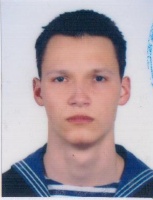 